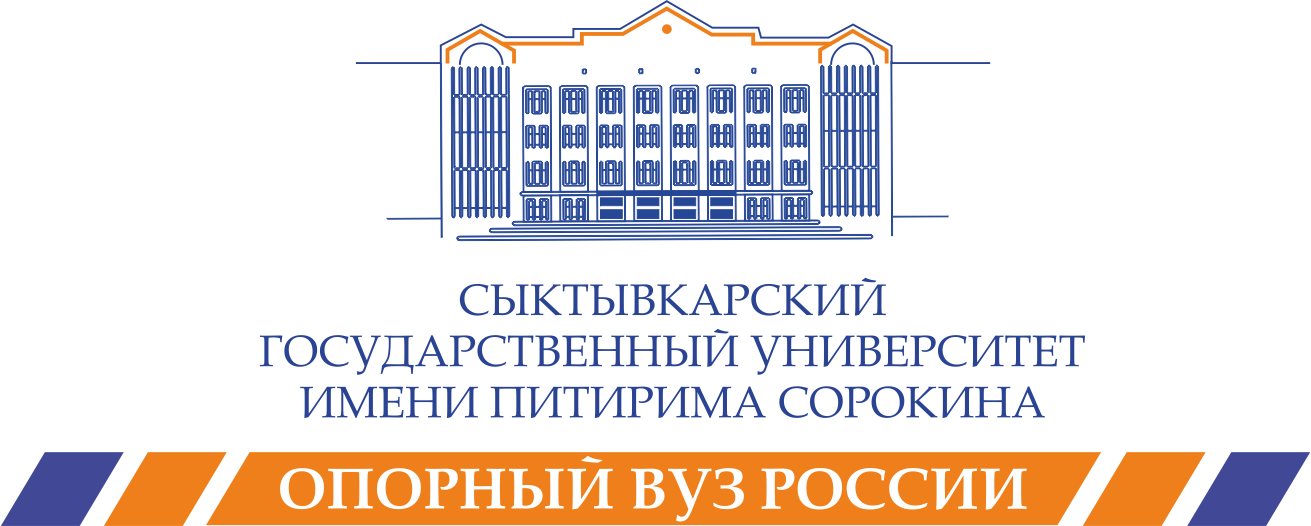 Институт экономики и финансов22-24 апреля 2019 годапри поддержке Министерства финансов Республики Комив рамках V Всероссийской недели финансовой грамотностиИнформационное письмоСыктывкар2019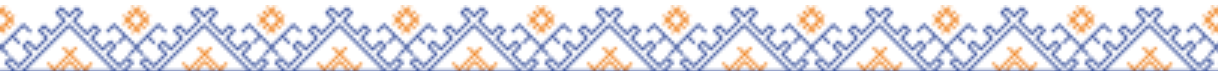 УВАЖАЕМЫЕ КОЛЛЕГИ!Приглашаем Вас принять участие в работе Всероссийской научной конференции школьников, студентов и аспирантов «Финансовые технологии и финансовые инновации в Индустрии 4.0», которая состоится 22-24 апреля 2019 года. В рамках конференции к обсуждению планируются актуальные вопросы развития современных финансовых технологий и финансовых инноваций.РАБОЧИЙ ЯЗЫК: русский, английский.УЧАСТНИКИ КОНФЕРЕНЦИИ: учащиеся школ, студенты образовательных организаций высшего образования (специалисты, бакалавры или магистры), аспиранты и иные заинтересованные лица.ЦЕЛЬ КОНФЕРЕНЦИИ: обмен научными знаниями и обсуждение актуальных практических проблем в сфере развития современных финансовых технологий и финансовых инноваций, формирование культуры использования финансовых сервисов в повседневной жизни и повышение финансовой грамотности при взаимодействии в интернет-среде.ФОРМАТ КОНФЕРЕНЦИИ: конференция проводится очно (возможно заочное участие); доклады будут опубликованы в сборнике материалов конференции (РИНЦ, ISSN).РЕГЛАМЕНТ РАБОТЫ КОНФЕРЕНЦИИ:23 апреля 2019 года. Регистрация участников. Пленарное заседание. Время – 14.00-16.00.22-24 апреля 2019 года. Проведение секционных заседаний. Подведение итогов.МЕСТО ПРОВЕДЕНИЯ: г. Сыктывкар, ФГБОУ ВО «СГУ им. Питирима Сорокина», учебный корпус 2, ул. Старовского, д. 55 (пленарное заседание – Камерный зал).НАПРАВЛЕНИЯ РАБОТЫ КОНФЕРЕНЦИИ:Финансовая грамотность школьников (обсуждение основ финансовой грамотности, формирования знаний основных понятий и терминов)Финансовая грамотность для школьниковЦифровая финансовая грамотностьИнтерактивные методы обучения финансовой грамотности в школеФинансовая грамотность студентов (обсуждение финансовых сервисов, формирования умений их использования в повседневной жизни)Современные финансовые технологииФинансовая грамотность  в профессиональной деятельности (обсуждение специальных аспектов применения финансовых технологий, формирования навыков использования финансовых технологий в профессиональной деятельности)Цифровая трансформация финансовых рынковФинансовый менеджмент в индустрии 4.0Большие данныеФинансовая бизнес-аналитикаАвтоматизированные системы бухгалтерского учета и управления финансамиФинансовая безопасностьФинансовые и денежно-кредитные методы регулирования экономикиОткрытые бюджетные данныеКадры для будущего (обсуждение требований к специалистам в условиях цифровизации и развития финансовых технологий)Подготовка и профессионализм кадров финансовой сферыКадры для цифровой экономикиЦифровое образование для цифровой экономикиСРОКИ ПРИЕМА ДОКЛАДОВ В ЭЛЕКТРОННОМ ВИДЕ: материалы для участия в конференции принимаются в электронном виде до 20 апреля 2019 года включительно.РЕГИСТРАЦИЯ: заявку участника и материалы (в формате *.doc, *.docx) необходимо направить в электронном виде на почту irshv2019@gmail.com , ief@syktsu.ru.Заявка участникаВсероссийской научной конференции«Финансовые технологии и финансовые инновации в Индустрии 4.0»Оргкомитет гарантирует строгое соблюдение требований законодательства в отношении персональных данных. Контактная информация используется исключительно для оперативного решения вопросов участия в Конференции.ТРЕБОВАНИЯ К МАТЕРИАЛАМРабота должна содержать результаты исследований теоретического или прикладного характера, соответствующих тематике конференции. Рекомендуемая структура доклада:Обоснование актуальности и научной новизныОбзор литературыКраткое описание результатов исследованияВыводы о применимости результатов на практикеВозможные направления развития исследования.Все материалы представляются в электронном виде в формате текстового редактора Microsoft Word. Имя файла определяется по фамилии первого автора: фамилия.docx. Объем материала – до 5 полных страниц формата А4. Поля: верхнее и нижнее по 20 мм., слева 30 мм., справа 15 мм. Шрифт – Times New Roman, размер кегля 14 пунктов. Межстрочный интервал – полуторный.Строчными буквами обязательно должны быть указаны сведения об авторах, составителях и других лицах, участвующих в работе над материалом (Ф.И.О. автора, номер академической группы/класса, институт, наименование учебного заведения, город, страна). Следующей строкой, без пропуска интервала, указывается ФИО научного руководителя, его ученое звание, ученая степень, должность или профессия, место работы. Далее, через один интервал, помещается краткая аннотация (объемом не более 600 знаков) и ключевые слова (в количестве не более пяти). 
Ниже, через один интервал, размещается текст статьи.Таблицы, графики, схемы, диаграммы и рисунки встраиваются в текст. При этом таблицы должны иметь заголовок, размещаемый над табличным полем, а рисунки – подрисуночные подписи. При использовании нескольких таблиц или рисунков их нумерация обязательна.Библиографическая часть должна быть представлена библиографическими ссылками и библиографическими списками в конце материала (раздел «Список литературы»), оформленными согласно ГОСТ Р 7.0.5-2008. Оригинальность текста – не менее 70%.Благодарим за внимание к представленной информации.Будем рады видеть Вас в числе участников конференции!С уважением, директор Института экономики и финансов, к.э.н., доцент   								Швецова И.Н.+7 (8212) 390-390, irshv@mail.ru.КОНТАКТНАЯ ИНФОРМАЦИЯ:Ответственный координатор: Некрасова Галина Андреевна, тел.: +7 (8212) 390-391,электронная почта: irshv2019@gmail.com, ief@syktsu.ru.адрес: ул. Октябрьский проспект, 55, Сыктывкар, 167001, Российская ФедерацияФамилия, имя, отчество (указываются полностью)Место учебы, курс/классУровень образованияНаправление обученияКонтактный телефонКонтактный e-mailТема докладаНаправление